                         HƯỚNG NGHIỆP LỚP 9 CHUYÊN ĐỀ 2: THẾ GIỚI NGHỀ NGHIỆP QUANH TANgười viết: Trần Thị Thúy	Năm học 2020-2021, để tiếp tục triển khai thực hiện có hiệu quả Nghị quyết 29 của Ban Chấp hành Trung ương Đảng về “Đổi mới căn bản toàn diện giáo dục và đào tạo, đáp ứng yêu CNH, HĐH trong điều kiện kinh tế thị trường định hướng XHCN và hội nhập quốc tế”, một trong những nhiệm vụ trọng tâm của cấp học THCS là: Triển khai Đề án “Giáo dục hướng nghiệp và định hướng phân luồng học sinh trong giáo dục phổ thông giai đoạn 2018-2025”.	Trong Kế hoạch năm học 2020-2021, trường THCS Ái Mộ xem hoạt động giáo dục hướng nghiệp là nhiệm vụ quan trọng, thường xuyên trong nhà trường nhằm góp phần chuẩn bị cho học sinh sau khi tốt nghiệp THCS lựa chọn ngành nghề, định hướng cho học sinh lựa chọn nghề nghiệp phù hợp với năng lực bản thân và yêu cầu đào tạo nguồn nhân lực của địa phương, của cả nước. Học sinh biết được những kiến thức chung về hệ thống nghề nghiệp, thể hiện tầm quan trọng của việc chọn nghề có cơ sở khoa học, đó là kết hợp hài hoà để trả lời câu hỏi: Em thích nghề gì? Em chọn nghề gì? Em làm được gì? và nghề đó có phù hợp với em hay không? nghề đó có nhu cầu lao động hay không? Trả lời được câu hỏi trên sẽ tránh được tình trạng sai lầm khi chọn nghề. Học sinh biết được các hướng đi sau khi tốt nghiệp THCS để học sinh chuẩn bị tâm lý sẵn sàng đi vào lao động sản xuất. Học sinh đánh giá năng lực bản thân để định hướng học tập khi tốt nghiệp THCS.Chương trình Hướng nghiệp lớp 9 được triển khai 8 tiết/ 2 học kì và trực tiếp cô giáo Ngô Thị Nga - Hiệu trưởng nhà trường lên lớp giảng dạy cho học sinh của toàn khối 9. Chiều thứ sáu ngày 18 tháng 12 năm 2020, cô giáo Ngô Thị Nga tiếp tục lên lớp với hai tiết Chủ đề 2, bài “Thế giới nghề nghiệp quanh ta”. Lớp học có đủ 369 học sinh khối 9 và 8 đồng chí giáo viên chủ nhiệm tham dự. Cô giáo Ngô Thị Nga với tâm huyết nghề nghiệp đã chuẩn bị một giáo án chu đáo, các phương tiện dạy học phong phú đúng đặc trưng bộ môn; các em học sinh cũng đã thực hiện nghiêm túc việc chuẩn bị sách vở, chuẩn bị các bài tập nhóm cho hoạt động báo cáo và thảo luận nhóm trong tiết học.     	Ngay vào phần Khởi động của tiết học, cô và trò đã tạo được một không khí sôi nổi hào hứng. Tiếp đến là cô giáo Ngô Thị Nga giới thiệu chủ đề và mục tiêu bài học, qua phần giới thiệu này, các em học sinh nắm được khái niệm Nghề nghiệp, ý nghĩa vai trò của nghề nghiệp đối với con người và cuộc sống. Cách vào bài nhẹ nhàng, ngắn gọn mà cuốn hút sự hứng thú học tập của các em học sinh.      	Phần Hình thành kiến thức mới, với phương pháp lên lớp đổi mới lấy học sinh làm trung tâm, các em học sinh rất tích cực, sôi nổi chủ động tham gia vào các hoạt động học tập: thảo luận nhóm về tính đa dạng của thế giới nghề nghiệp, chơi trò chơi để nhận diện các nghề, những dấu hiệu cơ bản của nghề.      	Bên cạnh việc giảng dạy, cô giáo Ngô Thị Nga còn vào vai trò tư vấn hướng nghiệp cho học sinh. Các em đã mạnh dạn tự tin bày tỏ ý kiến và thảo luận về các vấn đề liên quan đến một số nghề ở địa phương.    Phần Luyện tập-vận dụng, các em học sinh tích cực xung phong tham gia giải quyết các vấn đề cô giáo nêu ra. Các em thực hiện viết bài thu hoạch với các nội dung rất hữu ích: “Em hãy viết về ước mơ của mình chọn nghề nghiệp tương lai”, “Em hãy trình bày phương án học tập của mình để thực hiện ước mơ vào lớp 10 THPT”. 	Trong bài thu hoạch, các em đã xác định được những nhiệm vụ cụ thể và những định hướng của học sinh lớp 9 sau tốt nghiệp THCS. 	+ Em Trương Thị Kim Oanh học sinh lớp 9A đã viết: “Sắp đến kì thi rồi, việc đưa ra phương án học tập là cần thiết. Những phương án như xây dựng một thời khóa biểu rõ ràng, tự giác học và thích học để có một chất lượng thật tốt, học thật chứ không phải học kiểu đối phó, học đến đâu nắm chắc kiến thức đến đó. Đồng thời cũng cần phải chăm lo đến sức khỏe để có đủ sức khỏe để ôn tập; chú ý cả chế độ nghỉ ngơi để cân bằng bản thân”. 	+ Hay em Thạch Mai Hương học sinh lớp 9A có ước mơ sau này sẽ là một luật sư giỏi. Em đã xác định mục đích học để hướng nghiệp trong tương lai “Em hiểu rằng muốn chọn cho mình một nghề phù hợp với sở thích và khả năng thì phải có học lực khá giỏi và thi đỗ vào trường có phong trào học sinh thi đua học tốt”. 	+ Em Phan Khánh An học sinh lớp 9D lại có mong ước “sau này là một giáo viên dạy Văn để đem đến cho học sinh những bài giảng thật hay, thật tuyệt vời... và dù có khó khăn trở ngại, em sẽ vượt qua để thực hiện ước mơ của mình”, ...Qua hai tiết hướng nghiệp, 369 em học sinh khối 9 được trang bị một số kiến thức về thế giới nghề nghiệp phong phú, đa dạng và xu thế phát triển hoặc biến đổi của nghề nghiệp; các em biết cách tìm hiểu thông tin nghề; kể được một số nghề đặc trưng minh họa cho tính đa dạng phong phú của thế giới nghề nghiệp. Đồng thời các em học sinh có ý thức chủ động tìm hiểu thông tin về một số nghề ở địa phương mình. Đặc biệt là với sự gợi mở, tư vấn thân thiện của cô giáo Ngô Thị Nga, các em đã mạnh dạn bộc lộ những sở thích, ước mơ hoài bão của mình về những hướng đi của mình trong tương lai. 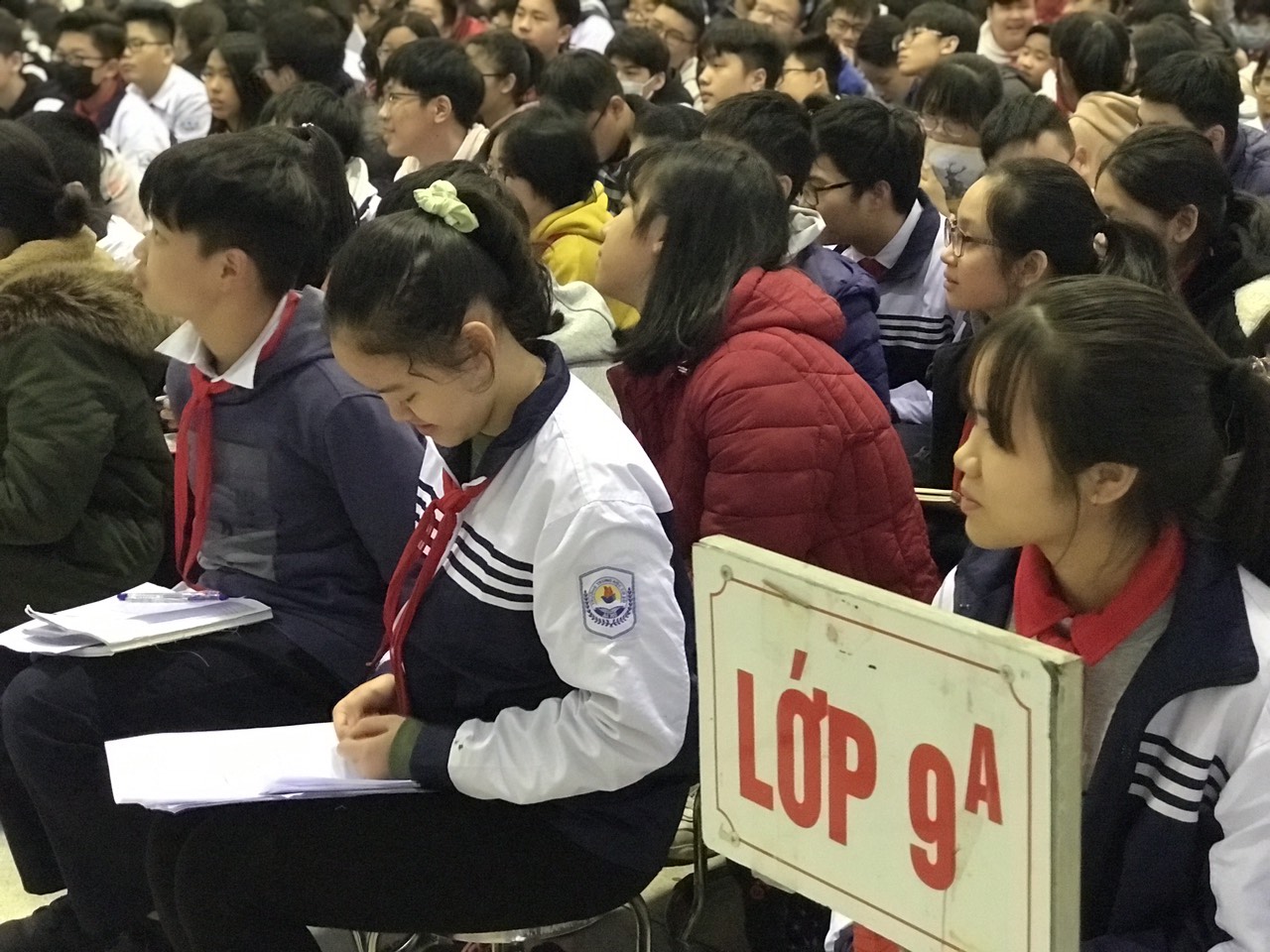 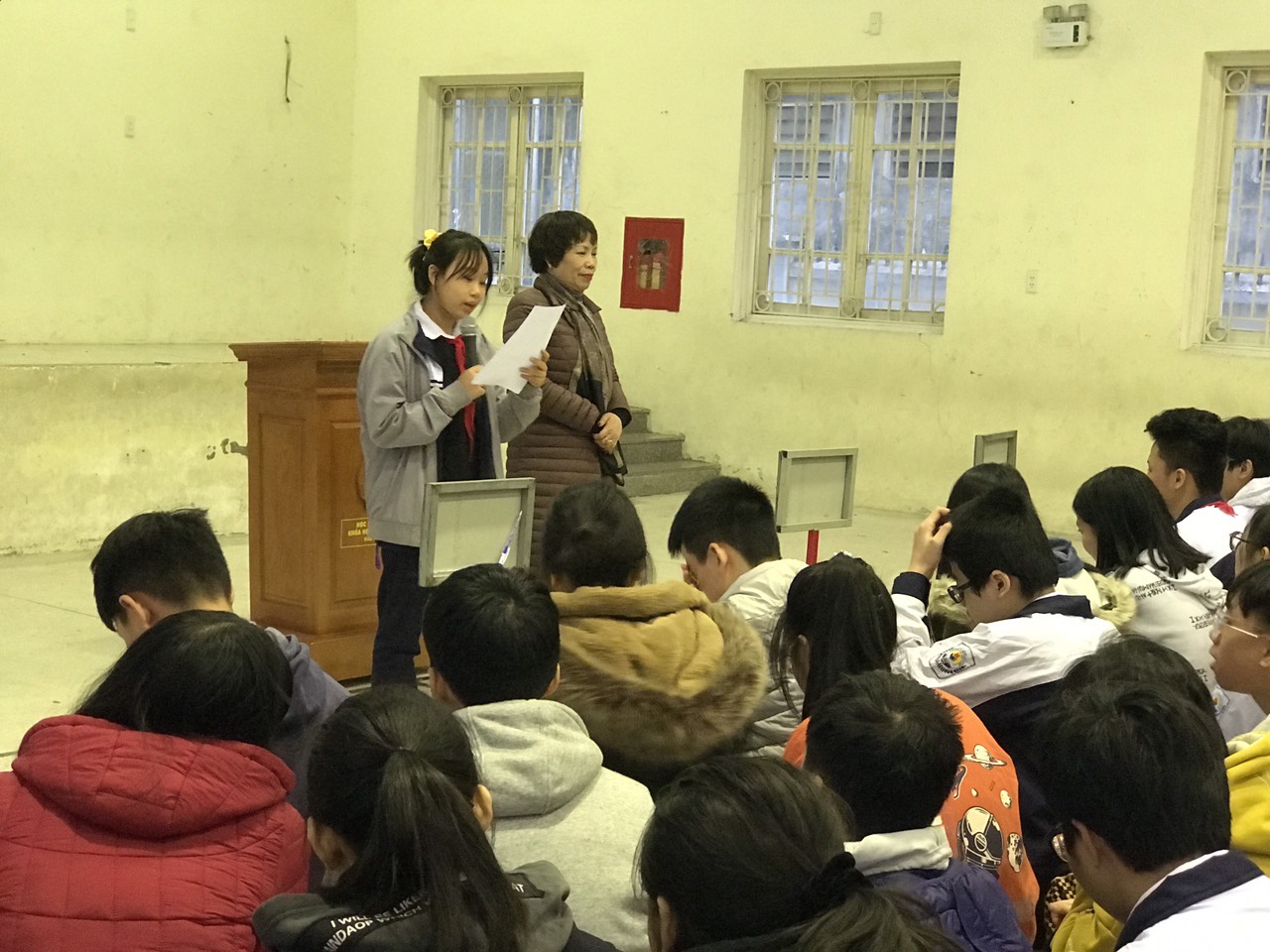 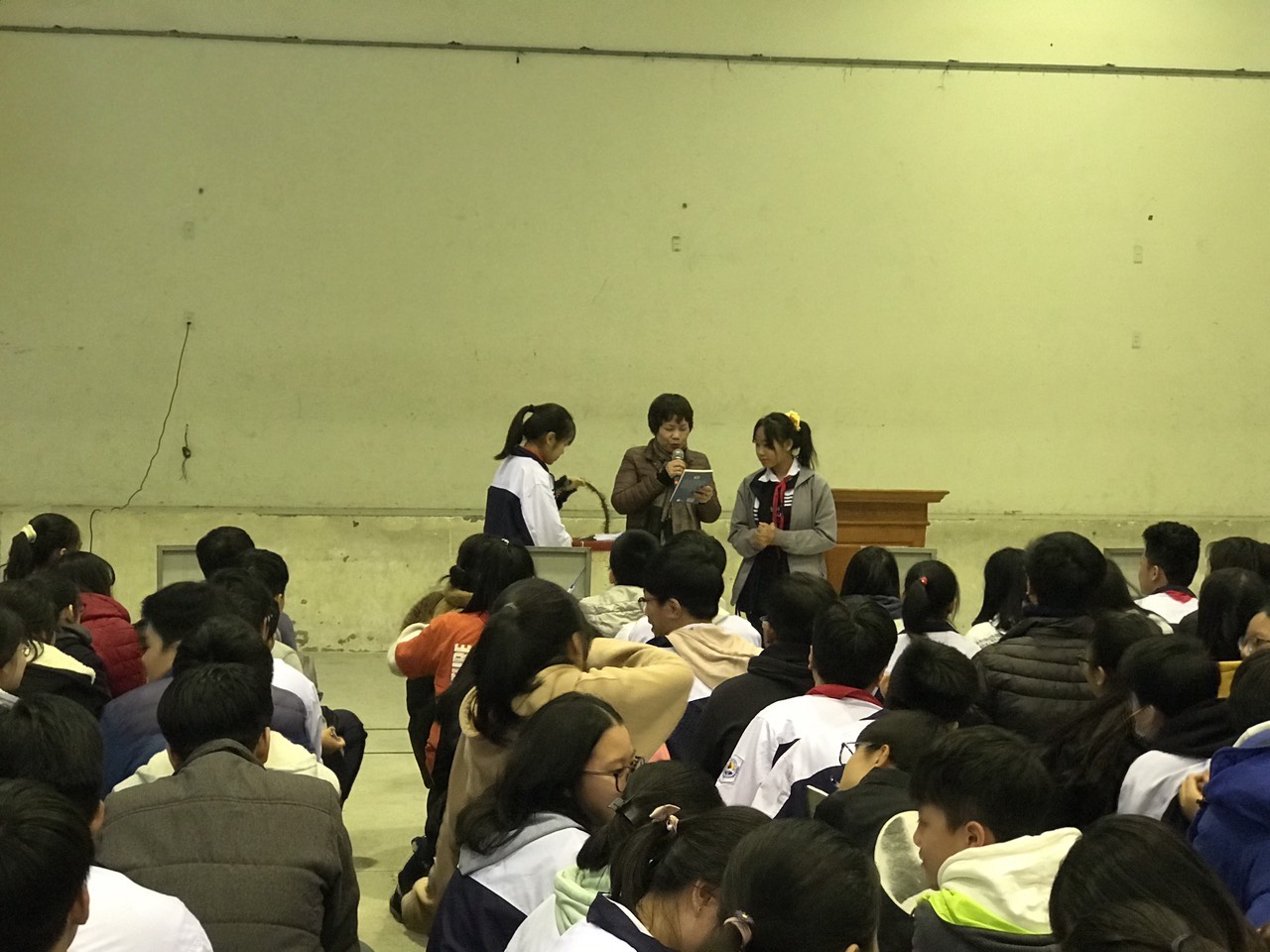 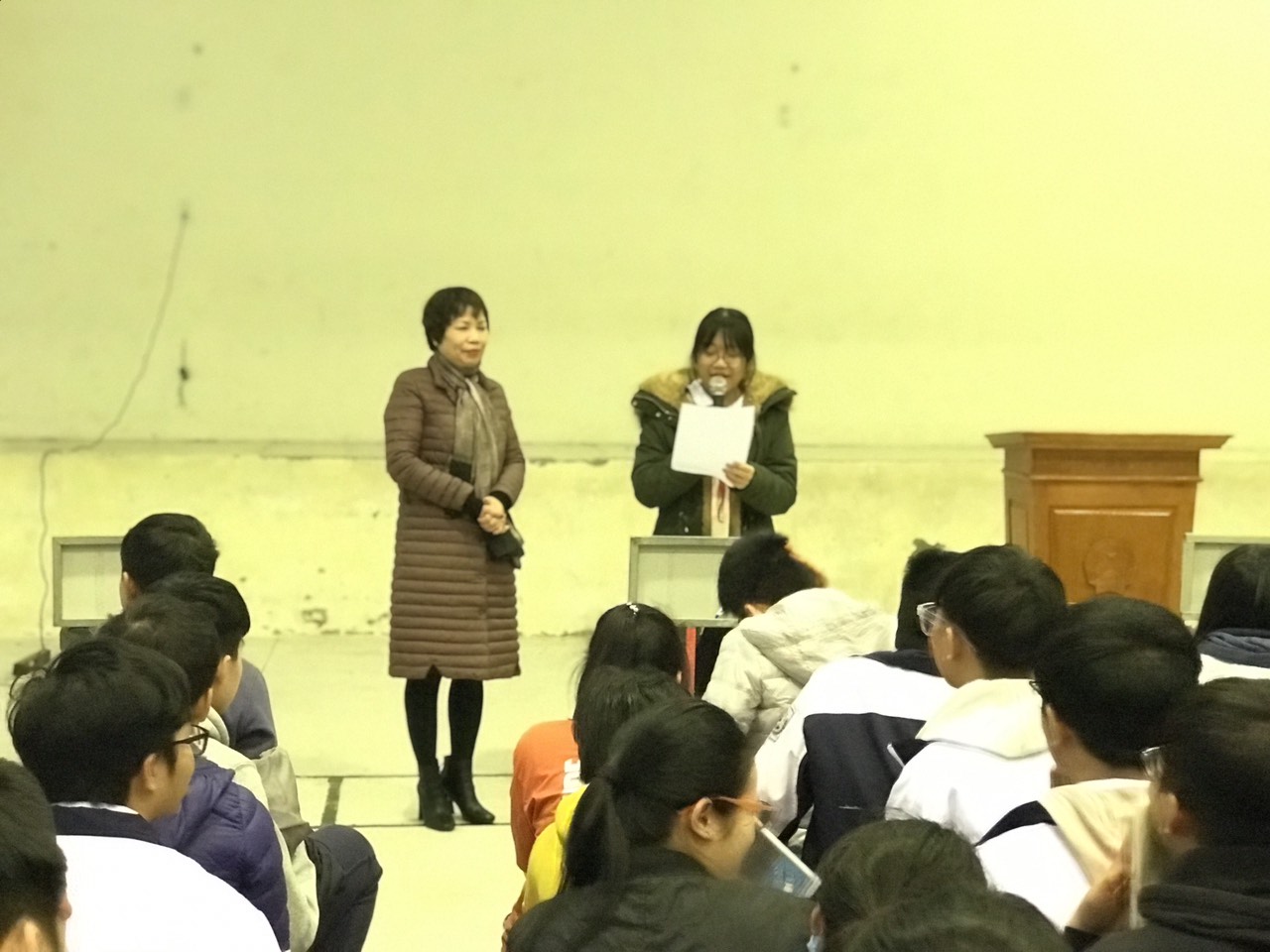 